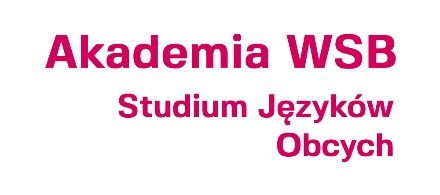 MIEJSCE STUDIOWANIA: …………………..DATA: …………………..Imię i nazwisko:Nr albumu:Kierunek studiów:Semestr:Poziom: studia I/II stopniaTryb: stacjonarny/niestacjonarnyGrupa językowa: Numer telefonu:Email: Kierownik Studium Języków ObcychAkademii WSBPodanie o zwolnienie z lektoratu języka obcegoZwracam się z uprzejmą prośbą o zwolnienie z lektoratu języka obcego z (nr grupy, poziom)  ....................... prowadzoną przez    ……………………………………………………   (nazwisko prowadzącego) Uzasadnienie:…………………………………………………………………………………………………………………………………………………………………………………………………………Załączniki:Z poważaniem, (czytelny podpis)